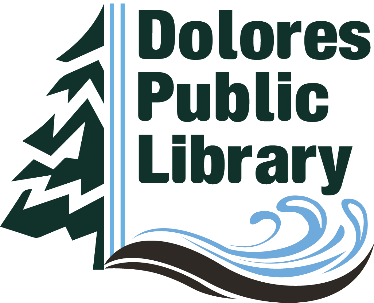 Dolores Public LibraryFinance Committee Minutes October 4, 2023Chair Sandra Jumper called the meeting to order at 2:00 pm. We reviewed the quarterly financials, preliminary valuation, and draft 2024 budget. We also discussed the possible impact of Prop HH and discussed an alternate budget if it passed.